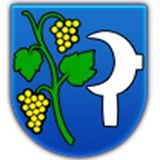 Výsledky testovania COVID-19, konaného  dňa  24.4. 2021 v obci ŠelpiceCelkový počet testovaných          411  občania Šelpíc                   315ostatní                                  96Počet pozitívnych         1 Ďakujem za pomoc:Zdravotníci:       Filip Nádaský                             Ján HlbockýDobrovoľníci:    Andrej Viskupič                             Barbora Nádaská                             Dávid Depeš                               Dária Vadovičová                                                                                                                                                                                                                                     Ružena Opálkovástarostka obce 